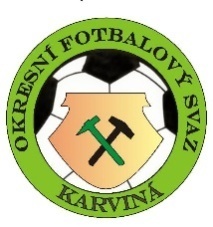                                                    Okresní fotbalový svaz Karviná                                                         Univerzitní náměstí 242                                                        733 01 Karviná - Fryštát                                                        Sportovně-technická komise                                               Zápis č. 18 per rollam - SR 2020-2021              Členové: p. Ličík Jaroslav, Bebenek Jiří, Osvald Jozef, Špička Petr              Omluven: STK OFS bere na vědomí:             - Rozhodnutí vlády ČR, zápisy příslušných komisi OFS Karviná, MSKFS, VV FAČR             - Změna hracího času pro jarní část SR 2020/2021 družstva starších žáků TS Lokomotiva PetroviceZměna termínu a místa utkání:            - Změna hracího času pro jarní část SR 2020/2021 družstva starších žáků TS Lokomotiva Petrovice,              původní termín neděle 10:00hod. nový termín neděle 11:00hod. Organizační + různé:     - Na základě epidemiologické situace, STK ruší zimní halové turnaje.     - STK OFS Karviná vypracovala termínovou listinu pro jarní část SR 2020/2021 (včetně dohrávek a          odložených utkání).      - STK MS KFS upozorňuje kluby na včasné zavedení “Soupisky družstva” pro jarní část SR 2020-2021 do             informačního systému FAČR dle RS 2020/2021 článku 9 a to takto:      - OP muži ………… do 7.3.2021, (FC Slavia Michálkovice)     - OP dorost………... do 7.3.2021, (TJ Internacionál Petrovice)     - OP ml. žáků …….. do 14.3.2021. (MKF Karviná, TJ Slovan Havířov)     - STK MS KFS upozorňuje kluby na včasné zaslání “Seznamu družstev” na OFS Karviná pro jarní část       SR 2020-2021, dle RS 2020/2021 článku 9/f a to takto:      - OP st. přípravek………... do 31.3.2021, (MFK Havířov)     - OP ml. přípravek...…….. do 7.4.2021. (MFK Karviná, MFK Havířov)     - STK OFS Karviná upozorňuje kluby OFS Karviná na možnost změny hracího dne, úředního začátku        nebo místa utkání pro celou jarní část SR 2020/2021, mohou kluby změnit do 31.1.2021 bezplatně, z            důvodu dřívějšího začátku jarní části SR 2020/2021.     - STK OFS Karviná upozorňuje kluby OFS Karviná na povinnost podání žádosti o změnu hracího dne, času a       pořadatelství pro jednotlivá utkání jarní části SR, vyplňovat pouze elektronicky přes IS.FOTBAL.CZ              Plán jednání komise STK OFS Karviná na 1 pololetí r. 2021                 Příští zasedání STK OFS Karviná se uskuteční 4.2.2021 v budově ČUS,                 Universitní náměstí 242 Karviná Fryštát. Pozvánky nebudou zasílány!!!                   V Orlové dne 14.1.2021                                                Ličík Jaroslav                   zapsal: Ličík Jaroslav                                      předseda STK OFS KarvináLeden      14.Únor       4.       25.Březen       4.      11.      18.       25.Duben       1.       8.      15.       22.      29.Květen       6.      13.       20.      27.Červen       3.      10.      17.       24.